Publicado en  el 02/11/2015 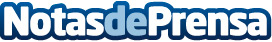 Bilbao – Workshop “De la distribución de productos a la distribución de experiencias”Durante este taller se mostrará y desarrollará el mejor modo explotar las posibilidades de una empresa para llegar a los consumidores, proponiéndoles memorables experiencias de compra que hagan que estos repitan sus visitas a las tiendasDatos de contacto:Nota de prensa publicada en: https://www.notasdeprensa.es/bilbao-workshop-de-la-distribucion-de_1 Categorias: Finanzas Marketing País Vasco E-Commerce Recursos humanos http://www.notasdeprensa.es